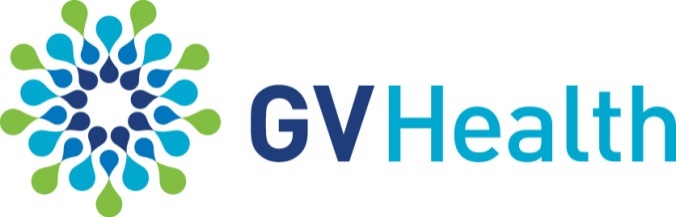 RISK ASSESSMENT CHECKLISTProject TitlePrincipal Investigator NamePrincipal Investigator PhonePrincipal Investigator EmailSECTION A:  Does the research project involve ANY of the following? (Tick all that apply)SECTION A:  Does the research project involve ANY of the following? (Tick all that apply)YesYesNo1Use of a drug or device that is not registered with the Therapeutic Goods Administration (TGA)2Use of a product (drug or device) in a clinical trial, when the product is being used in the trial for an unapproved indication, in an unapproved age group or at an unapproved dose 3Use of a product (drug or device) in a clinical trial, when such use in the trial is to gain further information about an approved use (e.g. pharmacokinetic or pharmacodynamics research)4A randomised and/or control group trial assessing an intervention(s) i.e. drug/device, clinical, surgical, diagnostic, public health or mental health.5Any risk (or the potential for risk) of physical or psychological harm to the participant, beyond that imposed in routine clinical care6Targeted recruitment of Aboriginal people or Torres Strait Islanders7Targeted recruitment of vulnerable groups e.g. children or young people under the age of 18; pregnant women; people with a mental illness or intellectual disability, those who are highly dependent on medical care, are unable to provide informed consent, or may have been involved in criminal activities8Invasive procedures (such as blood samples or biopsies) outside of standard care9Use of blood or tissue samples10Establishment of a Register, Databank or Biobank 11Genetic testing, gene technology or use of Stem Cells12Deception of participants, concealment or covert observation13Assisted reproductive technology (ART)14Xenotransplantation15Toxins, mutagens, teratogens or carcinogens16Research which may show unknown disabilities; disease status or risk; or have the potential for the discovery of non-paternity17Examining potentially sensitive or contentious issues18Collection, use or disclosure of identifiable information19Request for a Waiver of Consent: National Statement criteria 2.3.10 MUST be addressedNote: Retrospective chart review by the clinician is able to be done without consent for the purposes of improvement or evaluation of health services as per Health Privacy Principles 2.2 (f) (i) & (iv) & (v) & (vi) therefore a Waiver is not required in this instance20Request for Opt-Out Approach: National Statement criteria 2.3.6 MUST be addressed21Exposure to ionizing radiation additional to standard care Note: If the study involves ionizing radiation please refer to local policy and procedure guidelinesIf you ticked “Yes” to any item in Section A – please submit a High Risk review applicationIf you ticked “No” to all items in Section A - proceed to Section BIf you ticked “Yes” to any item in Section A – please submit a High Risk review applicationIf you ticked “No” to all items in Section A - proceed to Section BIf you ticked “Yes” to any item in Section A – please submit a High Risk review applicationIf you ticked “No” to all items in Section A - proceed to Section BIf you ticked “Yes” to any item in Section A – please submit a High Risk review applicationIf you ticked “No” to all items in Section A - proceed to Section BIf you ticked “Yes” to any item in Section A – please submit a High Risk review applicationIf you ticked “No” to all items in Section A - proceed to Section BSECTION B:  Does the research project involve ANY of the following? (Tick all that apply)SECTION B:  Does the research project involve ANY of the following? (Tick all that apply)YesNoNo1Any risk (or the potential for risk) of physical or psychological discomfort to the participant2Any foreseeable risk to the participant is no more than inconvenience3Aims to establish new knowledge about a disease by collection of information via surveys or interviews4Aims to establish new knowledge about a disease by collection of information that has already been collected and is stored by GV Health only, such as medical record review or database reviewIf you ticked “Yes” to any item in Section B – please submit a Low and Negligible Risk review applicationIf you ticked “No” to all items in Section B - proceed to Section CIf you ticked “Yes” to any item in Section B – please submit a Low and Negligible Risk review applicationIf you ticked “No” to all items in Section B - proceed to Section CIf you ticked “Yes” to any item in Section B – please submit a Low and Negligible Risk review applicationIf you ticked “No” to all items in Section B - proceed to Section CIf you ticked “Yes” to any item in Section B – please submit a Low and Negligible Risk review applicationIf you ticked “No” to all items in Section B - proceed to Section CIf you ticked “Yes” to any item in Section B – please submit a Low and Negligible Risk review applicationIf you ticked “No” to all items in Section B - proceed to Section CSECTION C:  Does the research project involve ANY of the following? (Tick all that apply)SECTION C:  Does the research project involve ANY of the following? (Tick all that apply)YesNoNo1Aims to identify and/or quantify problems within, or impediments to, good health care delivery and to identify ways of improving those problems2Aims to evaluate current health practices or to monitor the introduction of a new practiceIf you ticked “Yes” to any item in Section C – please submit a Quality Assurance applicationIf you ticked “Yes” to any item in Section C – please submit a Quality Assurance applicationIf you ticked “Yes” to any item in Section C – please submit a Quality Assurance applicationIf you ticked “Yes” to any item in Section C – please submit a Quality Assurance applicationIf you ticked “Yes” to any item in Section C – please submit a Quality Assurance application